Egervári Közös Önkormányzati Hivatal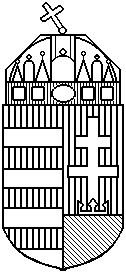 8913 Egervár Vár u. 2.   /fax:92/564-013, 564-014, 30 8214561E-mail: kozoshivatal@egervar.huFelhívás a téli rezsicsökkentés korábbi intézkedéseiben nem részesült háztartások részéreAz 1364/2018.(VII.27.) Kormány határozat alapján Magyarország Kormánya előzetes felmérést folytat annak érdekében, hogy azok, akik földgáz, vagy távhőszolgáltatást nem veszenek igénybe és így nem részesültek a téli rezsicsökkentés korábbi intézkedéseiben, háztartásonként részesülhessenek az egyszeri természetbeni támogatásból. A Kormány határozat értelmében a támogatás kifizetése nem pénzben történik, hanem természetben, a támogatás összege nem fedezi a szállítási és darabolási költségeket.
A támogatás igénylése érdekében háztartásonként egy darab igénybejelentő nyilatkozatot kell kitölteni, amelyet legkésőbb 2018. október 15. napjáig lehet benyújtani, az Egervári Közös Önkormányzati Hivatalnál vagy Ügyfélszolgálati Irodáinál.Az igénybejelentő nyilatkozaton rögzíteni kell az igényelt fűtőanyag fajtáját, amely később nem módosítható. A bejelentést a település  közigazgatási területén élő, az adott háztartásban bejelentett lakóhellyel vagy tartózkodási hellyel rendelkező személy nyújthatja be.
Háztartás alatt a szociális igazgatásról és szociális ellátásokról szóló 1993. évi III. törvény 4. § (1) bekezdésének f) pontja szerint az egy lakásban együtt lakó, ott bejelentett lakóhellyel vagy tartózkodási hellyel rendelkező személyek közössége értendő. 
Nem felel meg a feltételeknek az a háztartás, amely a téli rezsicsökkentés korábbi intézkedéseiben már részesült, azaz az egyetemes szolgáltatást igénybe vevő lakossági földgázfogyasztók részére biztosított téli rezsicsökkentésről szóló 37/2018. (III. 8.) Korm. rendelet szerinti fogyasztásnövekedés finanszírozását segítő juttatásban részesült lakossági fogyasztó vagy fogyasztói közösség, illetve a fűtési célú távhőszolgáltatást igénybe vevő lakossági felhasználók részére biztosított téli rezsicsökkentésről szóló 39/2018. (III. 12.) Korm. rendelet szerinti, a téli fogyasztási időszakban bekövetkező fogyasztásnövekedés finanszírozását segítő árkompenzáció jóváírásban részesült, távhőszolgáltatást igénybe vevő lakossági fogyasztó.A kizárólag elektromos fűtési móddal rendelkező háztartások nem jogosultak az igénybejelentésre.Az igénybejelentés feltétele a bejelentő részéről annak tudomásulvétele, hogy az Országos Katasztrófavédelmi Főigazgatóság jogosult ellenőrizni, hogy a bejelentő háztartása korábban nem részesült téli rezsicsökkentésben.
Az igénybejelentés formanyomtatványa és az ahhoz kapcsolódó adatkezelési tájékoztató átvehető személyesen az Egervári Közös Önkormányzati Hivatalban, a Csatári, és a Lakhegyi ügyfélszolgálati irodákban, továbbá letölthető az önkormányzatok honlapjáról. 
Felhívom az érintettek figyelmét, hogy a 2018. október 15-i határidő elmulasztása jogvesztő, ezért ügyeljenek a kitöltött „Igénybejelentő nyilatkozat” határidőre történő benyújtásáról. 
Bővebb információ az Egervári Közös Hivatal munkatársaitól kérhető személyesen, vagy a  92 564 013, + 36 30 2661270 telefonszámokon.  Dr.Ürmösiné Kőmíves Eleonóra s.k.jegyző